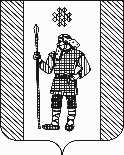 П О С Т А Н О В Л Е Н И ЕАДМИНИСТРАЦИИ КУДЫМКАРСКОГО МУНИЦИПАЛЬНОГО ОКРУГАПЕРМСКОГО КРАЯ               11.03.2022                                                                      СЭД-260-01-06-347Об утверждении Положения о порядке обеспечения содержания зданий и сооружений муниципальных образовательных организаций Кудымкарского муниципального округа Пермского края, обустройства прилегающих к ним территорийВ соответствии с Федеральными законами от 29.12.2012 № 273-ФЗ «Об образовании в Российской Федерации», от 06.10.2003 № 131-ФЗ «Об общих принципах организации местного самоуправления в Российской Федерации», администрация Кудымкарского муниципального округа Пермского края ПОСТАНОВЛЯЕТ:Утвердить прилагаемое Положение о порядке обеспечения содержания зданий и сооружений муниципальных образовательных организаций Кудымкарского муниципального округа Пермского края, обустройства прилегающих к ним территорий.Настоящее постановление вступает в силу после его официального опубликования в газете «Иньвенский край» и распространяется на правоотношения, возникшие с 01.01.2022 года.Контроль за исполнением настоящего постановления возложить на заместителя главы администрации Кудымкарского муниципального округа Пермского края по социальному развитию.Глава муниципального округа - глава администрации Кудымкарскогомуниципального округа Пермского края                                            А. В. Плотников                                                  Утвержденопостановлением администрации Кудымкарского муниципального округа Пермского краяот 11.03.2022 № СЭД-260-01-06-347Положениео порядке обеспечения содержания зданий и сооружений муниципальных образовательных организаций Кудымкарского муниципального округа Пермского края, обустройства прилегающих к ним территорийОбщие положения1.1. Настоящее Положение разработано в соответствии с пунктом 5 части 1 статьи 9 Федерального закона от 29.12.2012 № 273-ФЗ «Об образовании в Российской Федерации», Федеральным законом от 06.10.2003 № 131-ФЗ «Об общих принципах организации местного самоуправления в Российской Федерации» и регламентирует порядок обеспечения содержания зданий и сооружений муниципальных образовательных организаций, обустройства прилегающих к ним территорий. 1.2. Организация работы по обеспечению содержания зданий и сооружений муниципальных образовательных организаций, обустройства прилегающих к ним территорий осуществляется на основании и в соответствии с Постановлением Главного государственного санитарного врача Российской Федерации от 28.09.2020 № 28 СанПиН 2.4.4.3172-14 «Санитарно-эпидемиологические требования к устройству, содержанию и организации режима работы образовательных организаций дополнительного образования детей».Требования к содержанию зданий и сооружений муниципальных образовательных организаций2.1. Администрация Кудымкарского муниципального округа Пермского края (далее – Администрация) передает муниципальным образовательным организациям в оперативное управление недвижимое имущество, необходимое для осуществления установленных уставами муниципальных образовательных организаций видов деятельности. Имущество передается муниципальной образовательной организации на основании договора оперативного управления и акта приема-передачи к нему.2.2. Имущество муниципальной образовательной организации, закрепленное за ней на праве оперативного управления, является муниципальной собственностью Кудымкарского муниципального округа Пермского края.2.3. При осуществлении оперативного управления имуществом муниципальная образовательная организация обязана:- использовать закрепленное за ней на праве оперативного управления имущество эффективно и строго по целевому назначению;- не допускать ухудшения технического состояния имущества, кроме случаев нормативного износа в процессе эксплуатации;- осуществлять капитальный и текущий ремонт закрепленного за ней имущества;- согласовывать с Администрацией сделки с имуществом (аренда, безвозмездное пользование, залог, иной способ распоряжаться имуществом, приобретенным за счет средств, выделенных муниципальной образовательной организации учредителем на приобретение этого имущества);- до заключения договора аренды на закрепленное за муниципальной образовательной организацией имущество получить экспертную оценку последствий такого договора для обеспечения образования, воспитания, развития, отдыха и оздоровления детей, оказания им медицинской, лечебно-профилактической помощи, социальной защиты и социального обслуживания детей, проводимую соответствующей экспертной комиссией.2.4. Договор аренды не может заключаться, если в результате экспертной оценки установлена возможность ухудшения указанных условий (ст. 13 Федерального закона от 24.07.1998 № 124-ФЗ «Об основных гарантиях прав ребенка в Российской Федерации»).2.5. Договор аренды может быть признан недействительным по основаниям, установленным гражданским законодательством.2.6. Имущество, приобретенное муниципальной образовательной организацией за счет средств, выделенных ей учредителем, поступает в оперативное управление муниципальной образовательной организации в порядке, установленном Гражданским кодексом Российской Федерации и иными правовыми актами.2.7. Право оперативного управления имуществом прекращается по основаниям и в порядке, предусмотренном Гражданским кодексом Российской Федерации, другими нормативными правовыми актами.2.8. При наличии технического заключения (экспертизы) специализированной организации о ветхости или аварийности зданий муниципальной образовательной организации эксплуатация данных объектов прекращается.2.9. Организация контроля за содержанием зданий и сооружений муниципальных образовательных организаций в исправном техническом состоянии возлагается на руководителей муниципальных образовательных организаций.2.10. В соответствии с настоящим Положением муниципальные образовательные организации разрабатывают локальные нормативные акты о порядке проведения плановых и внеплановых осмотров, эксплуатируемых ими зданий и сооружений. Локальные нормативные акты определяют количество и состав комиссии по осмотру, перечень зданий и сооружений муниципальной образовательной организации, периодичность частичных осмотров технического состояния конструктивных элементов зданий и сооружений муниципальной образовательной организации (приложение 1 к настоящему Положению). Плановый осмотр зданий и сооружений муниципальных образовательных организаций организуется два раза в год: весной и осенью.2.11. Все здания и сооружения образовательных организаций на основании локальных актов закрепляются за лицом, назначенным ответственным по образовательной организации.2.12. Лицо, ответственное за эксплуатацию зданий и сооружений муниципальной образовательной организации, обязано обеспечить:2.12.1. техническое обслуживание (содержание) зданий и сооружений муниципальной образовательной организации, включающее в себя контроль по состоянию здания, поддержание его в исправности, работоспособности, наладке и регулированию инженерных систем;2.12.2. осмотр зданий и сооружений муниципальной образовательной организации в весенний и осенний период, подготовку к сезонной эксплуатации.2.13. Весенний осмотр проверки технического состояния зданий и сооружений, инженерного и технического оборудования муниципальной образовательной организации проводится после окончания эксплуатации в зимних условиях, сразу после таяния снега, когда здания и сооружения муниципальной образовательной организаций могут быть доступны для осмотра. Результаты работы комиссии по плановому осмотру зданий и сооружений муниципальной образовательной организации оформляются актом (приложение 2 к настоящему Положению).2.14. Осенний осмотр проверки готовности зданий и сооружений муниципальной образовательной организации к эксплуатации в зимних условиях проводится до начала отопительного сезона, к этому времени должна быть завершена подготовка зданий и сооружений муниципальной образовательной организации к эксплуатации в зимних условиях. Результаты работы комиссии по плановому осмотру зданий и сооружений муниципальной образовательной организации оформляются актом (приложение 3 к настоящему Положению).2.15. Внеплановый осмотр зданий и сооружений муниципальной образовательной организации проводится после аварий техногенного характера и стихийных бедствий (ураганных ветров, ливней, снегопадов, наводнений, землетрясений). Результаты работы комиссии по внеплановому осмотру зданий и сооружений муниципальной образовательной организации оформляются актом (приложение 4 к настоящему Положению).В случае тяжелых последствий воздействия на здания и сооружения муниципальной образовательной организации неблагоприятных факторов осмотр зданий и сооружений проводится в соответствии с Приказом Министерства строительства Российской Федерации от 06.12.1994 № 17-48 «О порядке расследования причин аварий зданий и сооружений на территории Российской Федерации».2.16. Частичный осмотр зданий и сооружений муниципальных образовательных организаций проводится с целью обеспечения постоянного наблюдения за правильной эксплуатацией объектов.2.17. Календарные сроки планового осмотра зданий и сооружений муниципальных образовательных организаций устанавливаются в зависимости от климатических условий.2.18. В случае обнаружения во время осмотра зданий и сооружений муниципальной образовательной организации дефектов, деформации конструкций (трещины, разломы, выпучивания, осадка фундамента и другие дефекты) и оборудования ответственные за эксплуатацию зданий и сооружений докладывают о неисправностях и деформации руководителю муниципальной образовательной организации. На основании акта осмотра руководителем муниципальной образовательной организации разрабатывается план мероприятий по устранению выявленных недостатков с указанием сроков и ответственных лиц.2.19. Результаты осмотра зданий и сооружений муниципальных образовательных организаций (неисправности и повреждения) ответственные за эксплуатацию зданий и сооружений отражают в журнале учета технического состояния зданий и сооружений муниципальной образовательной организации (приложение 5 к настоящему Положению).2.20. Готовность муниципальной образовательной организации к новому учебному году определяется комиссией по приемке муниципальных образовательных организаций. По итогам приемки составляется акт приемки готовности муниципальной образовательной организации к новому учебному году.Требования к обустройству прилегающей к муниципальной образовательной организации территории3.1. Муниципальная образовательная организация обязана осуществлять мероприятия по поддержанию надлежащего санитарно-экологического состояния закрепленной за ней территории.3.2. Территория муниципальной образовательной организации должна быть ограждена по всему периметру и озеленена согласно санитарно-эпидемиологическим требованиям и нормам.3.3. Территория муниципальной образовательной организации должна быть без ям и выбоин, ровной и чистой. Дороги, подъезды, проходы к зданиям и сооружениям, пожарным водоемам, гидрантам, используемым для целей пожаротушения, а также подступы к пожарным стационарным лестницам должны быть всегда свободными и содержаться в исправном состоянии, иметь твердое покрытие, а зимой быть очищенными от снега и льда.3.4. Территория муниципальной образовательной организации должна своевременно (не реже 2 раз в год) очищаться от мусора, опавших листьев, сухой травы и других видов загрязнений. Твердые отходы, мусор следует собирать на специально выделенных площадках в контейнеры или ящики с плотно закрывающимися крышками, а затем вывозить.Контроль за техническим состоянием зданий и сооружений муниципальных образовательных организаций4.1. Контроль за техническим состоянием зданий и сооружений муниципальных образовательных организаций осуществляется в следующем порядке:4.1.1. плановый осмотр, в ходе которого проверяется техническое состояние зданий и сооружений в целом, включая конструкции, инженерное оборудование и внешнее благоустройство;4.1.2. внеплановый осмотр, в ходе которого проверяются здания и сооружения в целом или их отдельные конструктивные элементы, подвергшиеся воздействию неблагоприятных факторов;4.1.3. частичный осмотр, в ходе которых проверяется техническое состояние отдельных конструктивных элементов зданий и сооружений, отдельных помещений, инженерных систем в целом или по отдельным их видам, элементов внешнего благоустройства.4.2. При плановом осмотре зданий и сооружений проверяются:4.2.1. внешнее благоустройство;4.2.2. фундаменты и подвальные помещения, встроенные котельные,насосные, тепловые пункты, элеваторные узлы, инженерные устройства и оборудование;4.2.3. ограждающие конструкции и элементы фасада (балконы, лоджии, эркеры, козырьки, архитектурные детали, водоотводящие устройства);4.2.4. кровли, чердачные помещения и перекрытия, надкровельные вентиляционные и дымовые трубы, коммуникации и инженерные устройства, расположенные в чердачных и кровельных пространствах.4.2.5. поэтажные перекрытия, капитальные стены и перегородки внутри помещений, санузлы, санитарно-техническое и инженерное оборудование;4.2.6. строительные конструкции и несущие элементы технологического оборудования;4.2.7. соблюдение габаритных приближений.4.2.8. наружные коммуникации и их обустройства.4.2.9. противопожарные устройства.4.2.10. прилегающая территория, система видеонаблюдения и периметрального освещения.4.3. Особое внимание при проведении планового, внепланового и частичного осмотров обращается на:4.3.1. сооружения и конструкции, подверженные вибрирующим и другим динамическим нагрузкам, расположенные на просадочных территориях, а также на крупнопанельные здания первых массовых серий, ветхие и аварийные здания и сооружения, объекты, имеющие износ несущих конструкций свыше 60%;4.3.2. конструкции, лишенные естественного освещения и проветривания, подверженные повышенному увлажнению или находящиеся в других условиях, не соответствующих техническим и санитарным нормативам;4.3.3. выполнение замечаний и поручений, выданных предыдущими плановыми проверками.4.4. Вновь введенные в эксплуатацию и реконструированные здания и сооружения в первый год их эксплуатации дополнительно проверяются на соответствие выполненных работ строительным нормам и правилам.4.5. В случаях обнаружения деформаций, промерзаний, сильных протечек, сверхнормативной влажности, звукопроводности, вибрации, других дефектов, наличие которых и их развитие могут привести к снижению несущей способности или потере устойчивости конструкций, нарушению нормальных условий работы муниципальной образовательной организации, эксплуатации технологического и инженерного оборудования, комиссия определяет меры по обеспечению безопасности людей. Оформленные акты осмотра направляются в течение одного дня учредителю муниципальной образовательной организации.4.6. Для определения причин возникновения дефектов, проведения технической экспертизы, взятия проб и инструментальных исследований, а также в других необходимых случаях комиссия по осмотру зданий и сооружений муниципальной образовательной организации может привлекать специалистов соответствующей квалификации (лицензированные организации или частные лица), назначать сроки и определять состав специальной комиссии по детальному обследованию зданий или сооружений муниципальной образовательной организации.4.7. В зданиях и сооружениях муниципальной образовательной организации, где требуется дополнительный контроль за техническим состоянием этих зданий и сооружений в целом или их отдельных конструктивных элементов, комиссия по плановому или внеплановому осмотру вправе установить особый порядок постоянных наблюдений, обеспечивающий безопасные условия их эксплуатации.4.8. По результатам осмотра в срок не более трех дней устраняются обнаруженные отклонения от нормативного режима эксплуатации зданий и сооружений, а именно, неисправность механизмов открывания окон, дверей, ворот, фонарей, повреждения наружного остекления, водосточных труб и желобов, отмосток, ликвидация зазоров, щелей и трещин.4.9. По результатам осмотра оформляются акты, на основании которых руководитель муниципальной образовательной организации дает поручения об устранении выявленных нарушений ответственным лицам. При необходимости руководитель муниципальной образовательной организации обращается к учредителю.Финансовое обеспечение содержания зданий и сооружений муниципальных образовательных организаций, обустройство прилегающих к ним территорий5.1. Финансовое обеспечение содержания зданий и сооружений муниципальных образовательных организаций, обустройство прилегающих к ним территорий осуществляется за счет средств бюджета Кудымкарского муниципального округа Пермского края.5.2. Финансовое обеспечение содержания зданий и сооружений муниципальных образовательных организаций, обустройство прилегающих к ним территорий содержит следующие виды расходов:5.2.1. оплата коммунальных услуг;5.2.2. оплата договоров на выполнение работ, оказание услуг, связанных с содержанием (работы и услуги, осуществляемые с целью поддержания и (или) восстановления функциональных, пользовательских характеристик объекта образования), обслуживанием, ремонтом зданий и сооружений муниципальных образовательных организаций;5.2.3. оплата арендной платы в соответствии с заключенными договорами аренды (субаренды, имущественного найма, проката) объектов муниципальных образовательных организаций.5.3. Распределение бюджетных ассигнований на обеспечение содержания зданий и сооружений муниципальных образовательных организаций, обустройство прилегающих к ним территорий осуществляется главным распорядителем бюджетных средств, которым является Управление образования администрации Кудымкарского муниципального округа Пермского края.ПЕРИОДИЧНОСТЬчастичных осмотров технического состояния конструктивныхэлементов зданий и сооружений муниципальной образовательной организацииАКТобщего весеннего осмотра зданий и сооружений____________________________                                           «___» _______20_____(населенный пункт)1. Название здания (сооружения) ___________________________________________2. Адрес________________________________________________________________3. Владелец (балансодержатель)____________________________________________4. Пользователи (наниматели, арендаторы) __________________________________5. Год постройки_________________________________________________________6. Материал стен_________________________________________________________7. Этажность____________________________________________________________8. Наличие подвала _______________________________________________________Результаты осмотра здания (сооружения) и заключение комиссии:Комиссия в составе:Председателя __________________________________________________________Членов комиссии:1. ____________________________________________________________________2. ____________________________________________________________________3. ____________________________________________________________________Представители:1. ____________________________________________________________________2. ____________________________________________________________________3. ____________________________________________________________________произвела осмотр_______________________________________________________(наименование здания (сооружения))по вышеуказанному адресу.В ходе общего осмотра произведены:отрывка шурфов___________________________________________________________________________________________________________________________простукивание внутренних стен и фасада______________________________________________________________________________________________________снятие деталей фасада, вскрытие конструкций _________________________________________________________________________________________________взятие проб материалов для испытаний _______________________________________________________________________________________________________другие замеры и испытания конструкций и оборудования__________________________________________________________прилегающая территория: __________________________________________________________________________________________________________________Выводы и предложения: __________________________________________________________________________________________________________________________________________________________________________________________Подписи:Председатель комиссииЧлены комиссии:АКТобщего осеннего осмотра зданий и сооружений(о готовности к эксплуатации в зимних условиях)_________________________                                             «___» ________________г.(населенный пункт)1. Название здания (сооружения)__________________________________________2. Адрес ______________________________________________________________3. Владелец (балансодержатель) __________________________________________4. Пользователи (наниматели, арендаторы) _________________________________5. Год постройки________________________________________________________6. Материал стен _______________________________________________________7. Этажность___________________________________________________________8. Наличие подвала _____________________________________________________Результаты осмотра здания (сооружения) и заключение комиссии:Комиссия в составе:Председателя __________________________________________________________Членов комиссии:1. ____________________________________________________________________2. ____________________________________________________________________3. ____________________________________________________________________Представители:1. ____________________________________________________________________2._____________________________________________________________________произвела проверку готовности ___________________________________________                                 (наименование здания (сооружения)по вышеуказанному адресу к эксплуатации в зимних условиях и установила:1. Техническое состояние основных конструктивных элементов и инженерногооборудования:а) кровля _____________________________________________________________б) чердачное помещение (утепление, вентиляция) ___________________________в) фасад и наружные водостоки ___________________________________________г) проемы _____________________________________________________________д) внутренние помещения ________________________________________________е) подвальные и встроенные помещения ___________________________________ж) отмостки и благоустройство ___________________________________________з) отопление, элеваторные узлы и бойлерные________________________________и) местное отопление, дымоходы, газоходы_________________________________к) электроснабжение и освещение_________________________________________л) оборудование, инженерные устройства___________________________________м) ____________________________________________________________________2. Обеспеченность:______________________________________________________а) топливом (запас в днях)б) уборочным инвентарем________________________________________________3. Выполнение противопожарных мероприятий____________________________________________________________________________________________________Выводы и предложения:__________________________________________________________________________________________________________________________________________________________________________________________________________________Подписи:Председатель комиссииЧлены комиссииАКТвнепланового осмотра зданий и сооружений________________________                                         «___» ___________20______ г.(населенный пункт)Название зданий (сооружений) ___________________________________________Адрес _________________________________________________________________Владелец (балансодержатель)_____________________________________________Материал стен _________________________________________________________Этажность _____________________________________________________________Характер и дата неблагоприятных воздействий ______________________________Результаты осмотра зданий (сооружений) и заключение комиссии:Комиссия в составе:Председатель комиссии _________________________________________________Члены комиссии___________________________________________________________________________________________________________________________________________Представители: _______________________________________________________произвела осмотр _______________________________________________________ (наименование зданий (сооружений)пострадавших в результате ______________________________________________.Краткое описание последствий неблагоприятных воздействий:____________________________________________________________________________________________________________________________________________Характеристика состояния здания (сооружения) после неблагоприятныхвоздействий _____________________________________________________________________________________________________________________________________________Сведения о мерах по предотвращению развития разрушительных явлений, принятых сразу после неблагоприятных воздействии _______________________________________________________________________________________________Предлагаемые меры по ликвидации последствий неблагоприятных воздействий, сроки и исполнители____________________________________________________________________________________________________________________________________________Подписи:Председатель комиссииЧлены комиссии:ЖУРНАЛ УЧЕТА (ПАСПОРТ)технического состояния зданий и сооруженийНаименование здания (сооружения)________________________________________Адрес_________________________________________________________________Владелец (балансодержатель)_____________________________________________Лицо, ответственное за содержание здания (сооружений)___________________________________________________________________________________________ (ФИО, должность)Примечание: журнал хранится у лица, ответственного за техническое состояние зданий и сооружений муниципальной образовательной организации и предъявляется комиссии при проведении плановых осмотров.Приложение 1к Положению о порядке обеспечения содержания зданий и сооружений муниципальных образовательных организаций Кудымкарского муниципального округа Пермского края, обустройства прилегающих к ним территорийN п/пКонструктивные элементы, инженерные устройстваКонструктивные элементы, инженерные устройстваЧастота осмотров(в год)Примечание12234ВоздуховодыВоздуховоды1Печи с дымовыми трубамиПечи с дымовыми трубами2Газоходы от газовых и дровяных колонок, оголовки труб на кровляхГазоходы от газовых и дровяных колонок, оголовки труб на кровлях2Внутренние системы водоснабжения, канализации, отопления, водоотводаВнутренние системы водоснабжения, канализации, отопления, водоотвода1Светильники, розетки, электросети, распределительные и вводные щитыСветильники, розетки, электросети, распределительные и вводные щиты1Силовое электрооборудованиеСиловое электрооборудование2Кровельные покрытия, наружные водоотводыКровельные покрытия, наружные водоотводы1После таяния снегаДеревянные и столярные конструкцииДеревянные и столярные конструкции1Каменные и бетонные конструкции, перегородкиКаменные и бетонные конструкции, перегородкиПо мере необходимостиСтальные конструкции, закладные деталиСтальные конструкции, закладные деталиОдин раз в 3 годаВнутренняя и наружная отделка, полыВнутренняя и наружная отделка, полыПо мере необходимостиСистемы связи, низковольтное оборудованиеСистемы связи, низковольтное оборудование1Чердаки, подвалы, подсобные и вспомогательные помещения, благоустройствоЧердаки, подвалы, подсобные и вспомогательные помещения, благоустройство2Перед проведением весенних и осенних осмотровНаружные сети водопровода, канализации, отопления и устройства на нихНаружные сети водопровода, канализации, отопления и устройства на них2     15.     15.Наружные сети электроснабженияВ соответствии с правиламиТехнологическое оборудование1Проводится для проверки крепленияПриложение 2к Положению о порядке обеспечения содержания зданий и сооружений муниципальных образовательных организаций Кудымкарского муниципального округа Пермского края, обустройства прилегающих к ним территорий№ п/пНаименование конструкций/оборудования и устройствОценкасостояния, описание дефектовПеречень необходимых и рекомендуемых работСроки и исполнители123451.Благоустройство2.Фундаменты(подвал)3.Несущие стены(колонны)4.Перегородки5.Балки(фермы)6.Перекрытия7.Лестницы8.Полы9.Окна10.Двери, ворота11.Кровля12.Наружная отделка:а) архитектурные деталиб) водоотводящие устройства13.Внутренняя отделка14.Система отопления15.Система водоснабжения16.Система водоотведения17.Санитарно-технические устройства18.Газоснабжение19.Вентиляция20.Электроснабжение, освещение21.Технологическое оборудованиеИ т.д.Приложение 3к Положению о порядке обеспечения содержания зданий и сооружений муниципальных образовательных организаций Кудымкарского муниципального округа Пермского края, обустройства прилегающих к ним территорийПриложение 4к Положению о порядке обеспечения содержания зданий и сооружений муниципальных образовательных организаций Кудымкарского муниципального округа Пермского края, обустройства прилегающих к ним территорийПриложение 5к Положению о порядке обеспечения содержания зданий и сооружений муниципальных образовательных организаций Кудымкарского муниципального округа Пермского края, обустройства прилегающих к ним территорийДата проверкиВидпроверкиКем проведенапроверка(должность,Ф.И.О.)Описание выявленных недостатковидефектовстроительныхконструкцийМероприятияпо устранению замечаний,ответственныйСрокустранениязамечаний,ответственныйОтметка об устранениизамечаний(дата, подпись)1234567